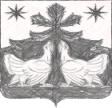 РОСИИЙСКАЯ ФЕДЕРАЦИЯАДМИНИСТРАЦИЯ ЗОТИНСКОГО СЕЛЬСОВЕТА ТУРУХАНСКОГО РАЙОНАКРАСНОЯРСКОГО КРАЯПОСТАНОВЛЕНИЕ21.09.2020                                   с. Зотино                                         № 34-п     О внесении изменений и дополнений в постановление  от 06.11.2013 г. № 41-п «Об утверждении Положения «Об оплате труда работников Администрации Зотинского сельсовета, не являющихся лицами, замещающими муниципальные должности и должности муниципальной службы» В  целях проведения работы по совершенствованию системы оплаты труда, в соответствии  со статьей 144 Трудового кодекса Российской Федерации, статьей 86 Бюджетного кодекса Российской  Федерации,  статьей 53 Федерального закона от 06.10.2003 № 131-ФЗ « Об общих принципах организации местного самоуправления  в Российской Федерации», на основании  письма министерства финансов Красноярского края  от 09.09.2020  № 14-11/5501 « О заработной плате работников бюджетной сферы», руководствуясь ст. ст. 14,17  Устава Зотинского сельсовета Туруханского района                ПОСТАНОВЛЯЮ:      1.  Внести  следующие  изменения и дополнения в постановление  от 06.11.2013 г. № 41-п «Об утверждении Положения «Об оплате труда работников Администрации Зотинского сельсовета, не являющихся лицами, замещающими муниципальные должности и должности муниципальной службы»      1.1.  Приложение № 1 к Положению изложить в новой редакции, согласно приложению к настоящему постановлению.    2.  Считать утратившим  силу постановление от 20.04.2020  № 22-п « О внесении изменений и дополнений в постановление  от 06.11.2013 г. № 41-п «Об утверждении Положения «Об оплате труда работников Администрации Зотинского сельсовета, не являющихся лицами, замещающими муниципальные должности и должности муниципальной службы»      3. Контроль по исполнению настоящего постановления оставляю за собой.     4. Постановление вступает в силу в день, следующий за днем его официального опубликования в печатном издании газете « Ведомости органов местного самоуправления Зотинского селльсовета», и распространяет свои  правоотношения, возникшие  с  1 октября  2020  года.Глава Зотинского сельсовета :  ______________ П. Г.  ОпаринаПриложение  к постановлению Администрации Зотинского сельсоветаОт  21.09.2020  №  34-пПриложение № 1 к положению 